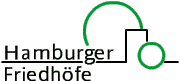 Zusatzerklärungzur Grabanlage „Paaranlage an den Wasserbrunnen“     _______________________________________________
Name, Vorname der/des Antragstellerin/sGrabstätte:       	Grabbrief- Nr.:        	Grablage:      Bei der zu erwerbenden Wahlgrabstätte (Urnen- oder Sarggrabstätte) im Grabfeld „Paaranlage an den Wasserbrunnen“ handelt es sich um eine besondere Art der Wahlgrabstätte, für die ein ausgewiesener Bereich bereitgestellt wird.
Die Grabstätten in der Paaranlage sind als Sarg und Urnengrabstätten verfügbar.Es können hier, abweichend vom üblichen Belegungsschema, in einer Urnengrabstätte zwei Urnen bzw. in einer Sarggrabstätte zwei Särge beigesetzt werden. Die Beisetzung eines Sarges und einer Urne ist in zweistelligen und einstelligen Sarggrabstätten möglich.Die Grabstätte befindet sich innerhalb einer weiträumigen Rasenanlage. Das Konzept dieser Grabstätte ist daher eine Gestaltung, die sich bewusst zurückhaltend in das Gesamtbild integriert. Im Sinne eines harmonischen Gesamtbildes sind hier ausdrücklich keine Grabbepflanzungen, Blumenschalen, Dauerkränze, Kunststoffblumen, Grabeinfassungen und andere Gegenstände erlaubt. Blumen und Kränze können auf den zentralen Ablageflächen links und rechts der Paar-Skulpturen bzw. Steckvasen jeweils links und rechts von den Bankplätzen abgelegt werden. Zur Berücksichtigung aller weiteren Gesichtspunkte für ein harmonisches Gesamtbild wird auf die geltende Bepflanzungs- und Grabmalrichtlinie hingewiesen.
Ziffern 1. bis 3. gelten ebenso für Nachfolger im Nutzungsrecht und Nutzungsrechtsverlängerungen.Mit Stellung des Antrages auf Überlassung des Nutzungsrechtes an einer Wahlgrabstätte im Bereich der „Paaranlage an den Wasserbrunnen“ werden oben genannte Regelungen unter Ziffern 1 bis 4. anerkannt. Eine Ausfertigung dieses Zusatzes habe ich erhalten.
     ___________________________________________________________________
Ort, Datum und Unterschrift